	Thème 1 : La Terre, la vie et l’évolution du vivant, L’organisation fonctionnelle du vivantLe métabolisme des cellulesEnregistrement des échanges gazeux (dioxygène, dioxyde de carbone) lors d’une  photosynthèse des euglènes grâce à une experience assistée par ordinateur(exAO) 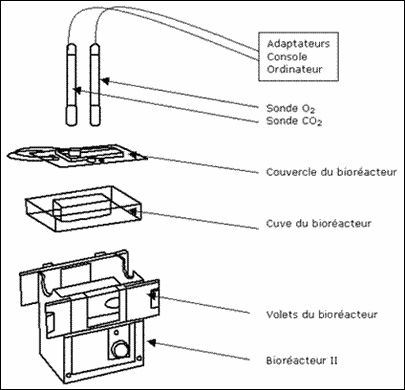 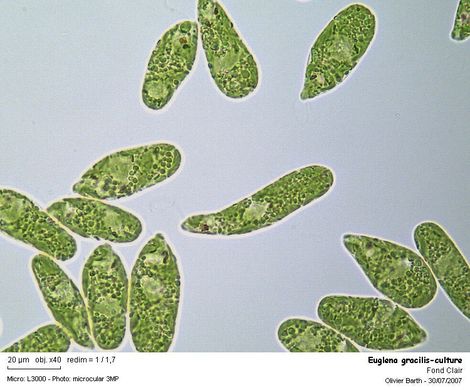 